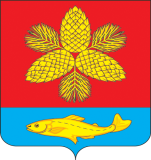 Д У М АШКОТОВСКОГО МУНИЦИПАЛЬНОГО РАЙОНАПРИМОРСКОГО КРАЯР Е Ш Е Н И Е 25 апреля 2023 г.                                  г. Большой Камень                                                   № 294В целях сохранения памяти о Морозе Сергее Сергеевиче, в соответствии с положением «О порядке установки на территории Шкотовского муниципального района мемориальных досок и других памятных знаков», утвержденным решением Думы Шкотовского муниципального района от 26.07.2022 года № 198, Дума Шкотовского муниципального районаРЕШИЛА:1. Увековечить память о Морозе Сергее Сергеевиче - героически погибшего при исполнении воинского долга в ходе проведения специальной военной операции на территории Украины, награжденного орденом Мужества (посмертно).2. Установить на фасаде здания, расположенного по адресу: Российская Федерация, Приморский край, Шкотовский муниципальный район, пгт Смоляниново, ул. Маяковского, 37, закрепленного на праве оперативного управления за муниципальным бюджетным общеобразовательным учреждением «Средняя общеобразовательная школа № 27 пгт Смоляниново» Шкотовского муниципального района, мемориальную доску Морозу Сергею Сергеевичу.3. Утвердить текст надписи на мемориальной доске согласно приложению к настоящему решению.4. Проектирование, сооружение, установку и техническое обеспечение торжественного открытия мемориальной доски осуществить за счет средств местного бюджета Шкотовского муниципального района.5. Управлению имущественных и земельных отношений администрации Шкотовского муниципального района (Зубова) внести мемориальную доску в казну Шкотовского муниципального района. 6. Муниципальному казенному учреждению «Управление образованием» Шкотовского муниципального района (Танеева) организовать официальное открытие мемориальной доски.          7. Контроль за исполнением настоящего решения возложить на председателя постоянной комиссии по бюджету, налогам, муниципальному имуществу и соблюдению законодательства (Ширяев).И.о. Председателя Думы Шкотовского муниципального района                                                         В.Ю. ШиряевОб увековечении памяти выдающейся личности